Załącznik do Umowy – Cennik i opis Platformy SELF 2023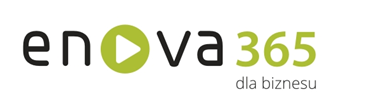 Platforma SELF innowacyjne podejście do biznesu Oferta na 2023 r.Kontakt:www.enova.pl/kontakt/Platforma SELF to kompleksowa platforma narzędziowa udostępniona w modelu SaaS, która wspiera Autoryzowanych Partnerów w codziennej pracy.  Platforma SELF pomoże Partnerowi w zaoferowaniu wysokiej jakości, bezawaryjnych rozwiązań biznesowych swoim Klientom, czy usług o najwyższej jakości na rynku. W Platformie SELF Partner odnajdzie wsparcie na różnych poziomach i w różnych formach, poczynając od dostępu do wiedzy, metodologii, po narzędzia - w wygodnej formule dostępu do usługi w modelu chmurowym (wykupienie dostępu w miesięcznym, kwartalnym lub rocznym abonamencie).Najważniejsze funkcjonalności, do których Partner uzyskuje dostęp poprzez Platformę SELF:- dostęp do Bazy Wiedzy • dostęp do artykułów i wiedzy, która pokieruje działaniami Autoryzowanego Partnera krok po kroku, zapewni wysoką jakość opracowywanych przez niego rozwiązań i wesprze w rozwiązywaniu problemów u Klientów• dostęp do FAQ najczęściej zadawanych pytań• dostęp do opisu przypadków i sposobów ich rozwiązania• dostęp zarówno  do obszernej wiedzy programistycznej, jak i merytorycznej- dostęp do Pulpitu Partnera i rozszerzonego wsparcia producenta enova365• pomoc producenta• możliwość generowania zgłoszeń z problemami lub pytaniami, na które odpowiedzą specjaliści enova365• konsultacje merytoryczne i programistyczne ze specjalistami enova365• możliwość składania sugestii do działania oprogramowania, co zapewnia realny wpływ na kierunek rozwoju oprogramowania enova365 - dostęp do automatycznej weryfikacji rozwiązań• Partner otrzymuje dostęp do aplikacji weryfikującej stworzony przez niego kod, pomaga wychwycić błędy przed wdrożeniem rozwiązania u Klienta, zapewnia wysoką komplementarność rozwiązania do oprogramowania enova365 i zapewnia wysoką jakość i bezawaryjność tworzonych przez Partnera dodatków biznesowych oraz zadowolenie Klienta- dostęp do najlepszych metod budowania rozwiązań partnerskich• dostęp do zestawu narzędzi wspierających wdrożenia i • dostęp do zestawu procedur, które podpowiedzą odpowiednie działania do efektywnej pracy• dostęp do zestawu technik popartych doświadczeniem i wiedzą• dostęp do zestawu dokumentacji, przygotowanej przez specjalistów enova365Wycena – licencje Platformy SELFWyróżniamy cztery poziomy uprawnień dostępu do Platformy SELF  dla Autoryzowanych Partnerów firmy Soneta i ich pracowników do wyboru, dostosowane do potrzeb danego rodzaju użytkownika:- Użytkownik, - Konsultant,- Handlowiec, - Dyrektor.Oferta traci ważność w dniu 31/12/2023PartnerMinimalna ilość użytkownikówOpłata miesięczna za użytkownikaOpłata kwartalna za użytkownikaOpłata roczna za użytkownikaRodzaj przedsiębiorstwaszt.  zł netto zł netto zł nettoMałe1 300,00900,003 600,00Średnie4 300,00900,003 600,00Duże10300,00900,003 600,00Premium20300,00900,003 600,00POZIOMY DOSTĘPU (do wyboru)Użytkownik1300,00900,003 600,00Konsultant 1300,00900,003 600,00Handlowiec1300,00900,003 600,00 Dyrektor1300,00900,003 600,00